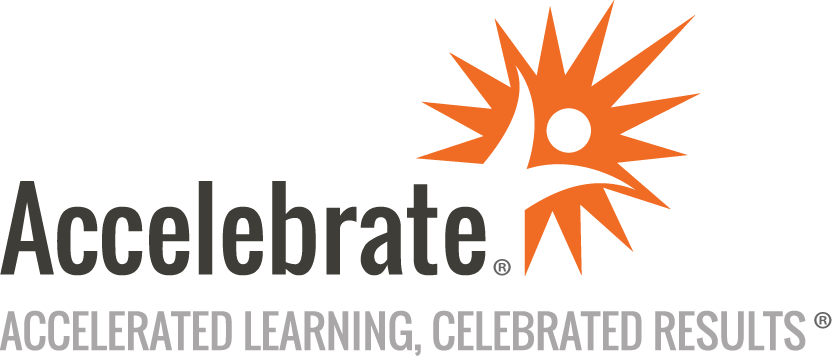 Microsoft 365 Word ProductivityCourse Number: MSO-118
Duration: 0.5 daysOverviewMicrosoft Word, part of the Microsoft 365 suite, is a powerful word processor that allows users to create, format, manipulate, manage, and share text-based documents. Word makes it easy to create documents from scratch or use the built-in templates for resumes, newsletters, brochures, invoices, and more. Increase your team's MS Word productivity with this live, interactive Microsoft Word training course. Attendees learn tips and tricks, as well as how to format tables, apply styles, and much more.PrerequisitesStudents must have a basic familiarity with MS Word.MaterialsAll MS Word training attendees receive a short reference handout covering the topics in the class.Software Needed on Each Student PCAll attendees need a full installation of Office 365, including Microsoft Word.ObjectivesMaster keyboard commandsGet the most out of Word with tips and tricksApply stylesWork with tablesUse the features in the Insert MenuWork with the newer features of WordOutlineKeyboard Commands and TricksTop 5 CommandsStylesTablesThe Insert MenuNewer Features that are Amazing